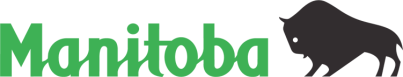 Commission du travail du Manitoba175, rue Hargrave, bureau 500, Winnipeg (Manitoba)  R3C 3R8Téléphone : 204 945-3783  Télécopieur : 204 945-1296www.gov.mb.ca/labour/labbrdFORMULE XV : Renvoi d’un grief en application de l’article 130 de la Loi LOI SUR LES RELATIONS DU TRAVAILENTRE : Employeur,- et -Syndicat.Le soussigné RENVOIE PAR LES PRÉSENTES un grief à la Commission du travail du Manitoba conformément au :paragraphe 130(1) de la Loi   ; (agent négociateur)paragraphe 130(2) de la Loi  ; (employeur)Le soussigné soumet les renseignements suivants au soutien du présent renvoi :1.	a)	Nom de l’employeur :	b)	Adresse de l’employeur :	c)	Nom et titre du cadre, du représentant ou de l’agent de l’employeur qui a connaissance des questions exposées :No de téléphone de l’employeur :				No de télécopieur :2.	a)	Nom du syndicat :Adresse du syndicat :Nom et titre du cadre, du représentant ou de l’agent du syndicat qui a connaissance des questions exposées :	d)	No de téléphone du syndicat :				No de télécopieur :3.	Nom, adresse et numéro de téléphone de l’auteur du grief :(Rév. mai 2016)4.	La nature du grief faisant l’objet du renvoi est la suivante :licenciement b)	suspension dépassant 30 jours c)	autre .  Veuillez préciser :	_______________________________________________________________________________	_______________________________________________________________________________5.	L’employeur et l’agent négociateur ont conclu une convention collective (dont trois copies sont annexées) d’une durée de		mois, débutant le	jour de				20           .6.	Le grief a d’abord été porté à l’attention de __________________________________ au nom de							(nom du représentant)		l’employeur / du syndicat le		jour de					20           .7.	Les mesures suivantes ont été prises et menées à terme conformément à la procédure de grief prévue à la convention :Menée à terme le :	Mesure no 1	Mesure no 2	Mesure no 3	Mesures supplémentaires (le cas échéant)8.	La procédure de grief prévue à la convention collective a été épuisée le                  jour de		20    ;							ou	La procédure de grief prévue à la convention collective n’a pas été épuisée.9.	Le délai stipulé dans la convention collective ou permis par celle-ci afin de renvoyer un grief à l’arbitrage prend fin le	      jour de		 20            .10.	Votre convention collective contient-elle une liste des arbitres acceptés?				Dans l’affirmative, veuillez nommer les personnes en question selon l’ordre dans lequel leur nom figure dans la convention collective :	_______________________________________________________________________________	_______________________________________________________________________________	_______________________________________________________________________________Qui est la dernière personne à avoir été nommée arbitre en application de la convention collective :	_______________________________________________________________________________(Rév. mai 2016)11.	Le texte complet du grief soumis à l’arbitrage est ci-annexé en trois copies.12.	Le texte complet de la réponse au grief soumis à l’arbitrage est ci-annexé en trois copies.13.	Autres renseignements pertinents :(Énoncez ou annexez, en trois copies, toute autre documentation pertinente, renseignements, correspondance, etc.)14.	Voici, le cas échéant, les noms et adresses des autres personnes intéressées ou touchées par l’objet de la présente requête :FAIT à 	le	 jour de	 	20           .			*Nom de l’employeur / du syndicat présentant le renvoiSignature du cadre, du représentant ou de l’agent présentant le renvoiCERTIFICAT DE SIGNIFICATION*J’atteste par les présentes qu’une copie remplie du présent renvoi a été signifiée en mains propres ou par courrier recommandé ou certifié à l’autre partie identifiée ci-après, le		jour de	20        ..Nom et titre du cadre, du représentant ou de l’agent qui en a reçu la significationNom de l’employeur / du syndicat de qui relève la personne susmentionnéeAdresse à laquelle la signification a été faite			Nom :											Titre :											Signature :								(Rév. mai 2016)